TISZAVASVÁRI VÁROS ÖNKORMÁNYZATAKÉPVISELŐ-TESTÜLETÉNEK87/2019. (III.28.) Kt. számúhatározataaz alapellátás keretében vállalkozó orvosok 2018. évi munkájáról szóló beszámolórólTiszavasvári Város Önkormányzata Képviselő-testülete az alapellátás keretében vállalkozó orvosok által küldött tájékoztatót a 2018. évi tevékenységükről megtárgyalta és az alábbi határozatot hozza:Az alapellátás keretében vállalkozó orvosok által küldött - a 2018. évi tevékenységükről szóló – beszámolót a határozat mellékletében foglalt tartalommal tudomásul vesziFelkéri a Polgármestert, hogy tájékoztassa az érintett orvosokat testület döntésérőlHatáridő: azonnal	Felelős: Szőke Zoltán polgármester Szőke Zoltán					Ostorháziné dr. Kórik Zsuzsannapolgármester							     jegyző87/2019. (III.28.) Kt. sz. határozat 1. melléklete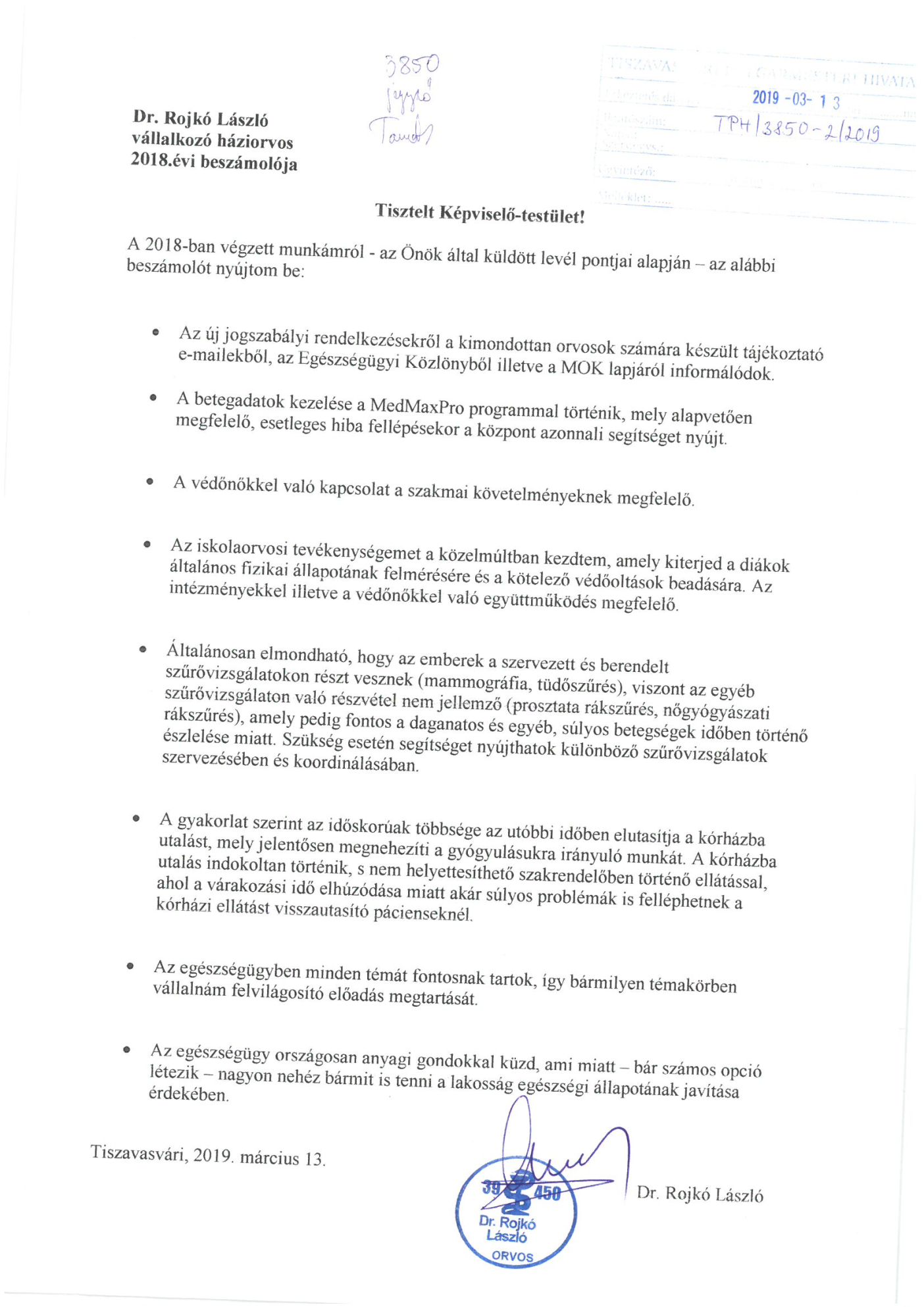 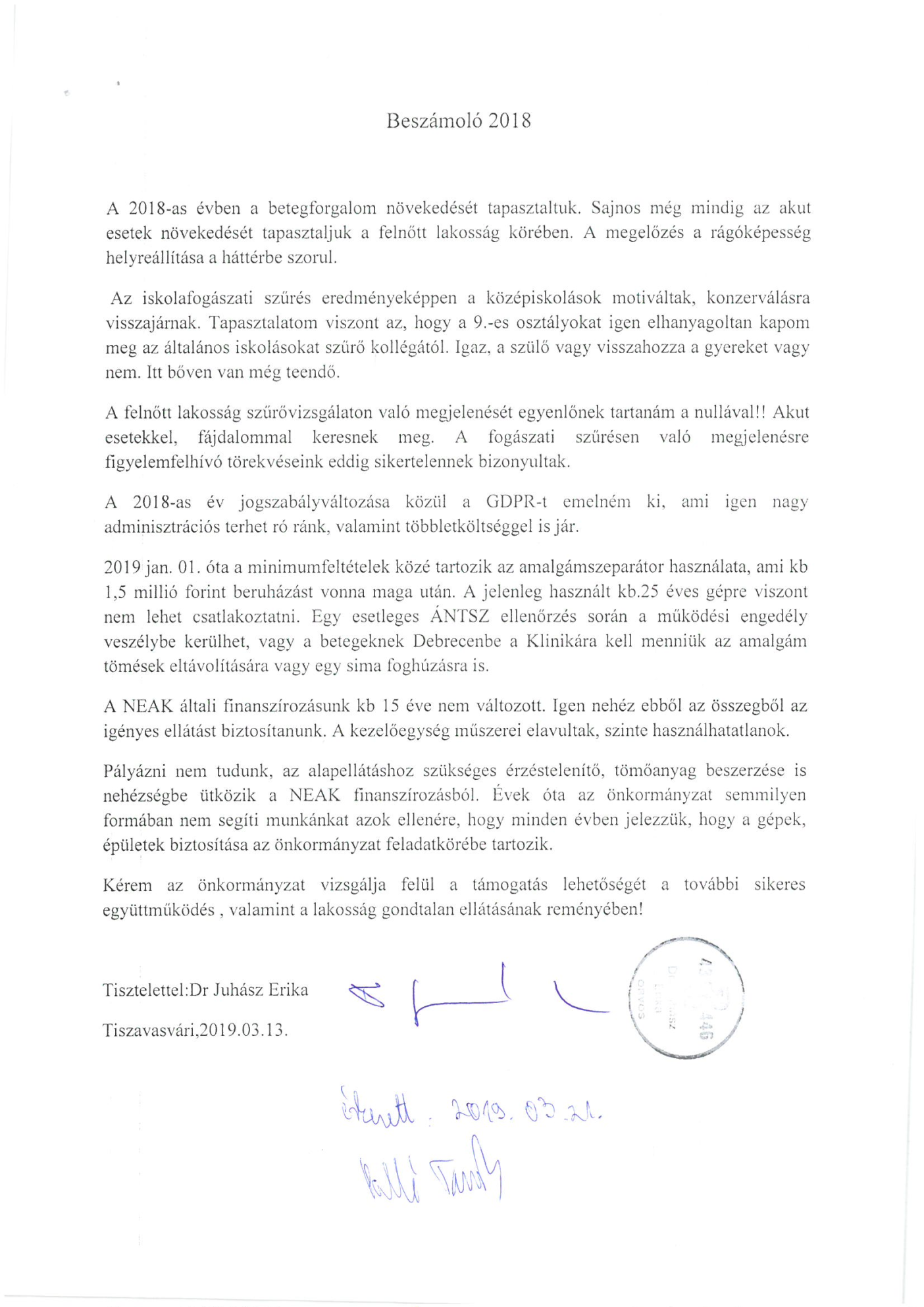 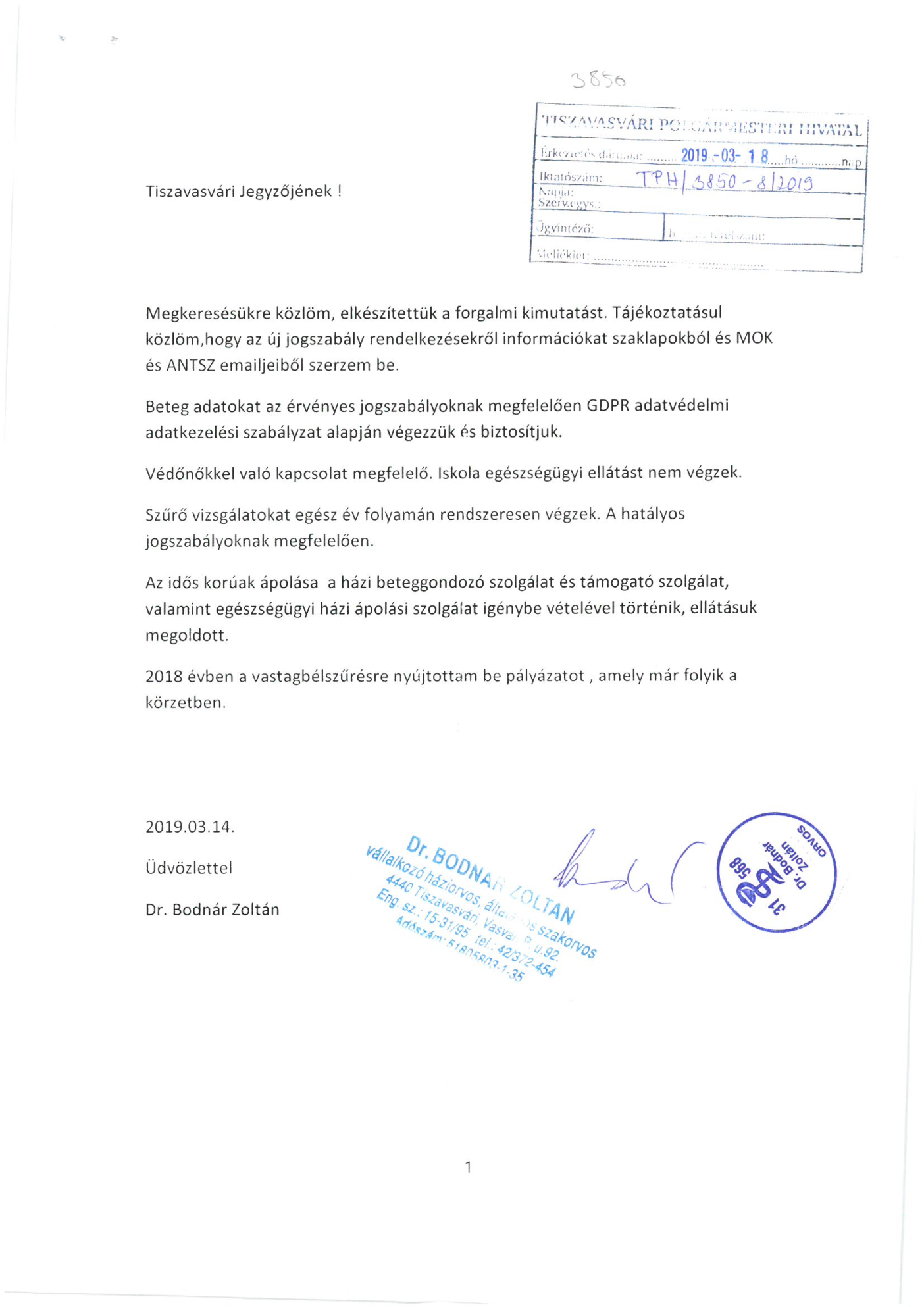 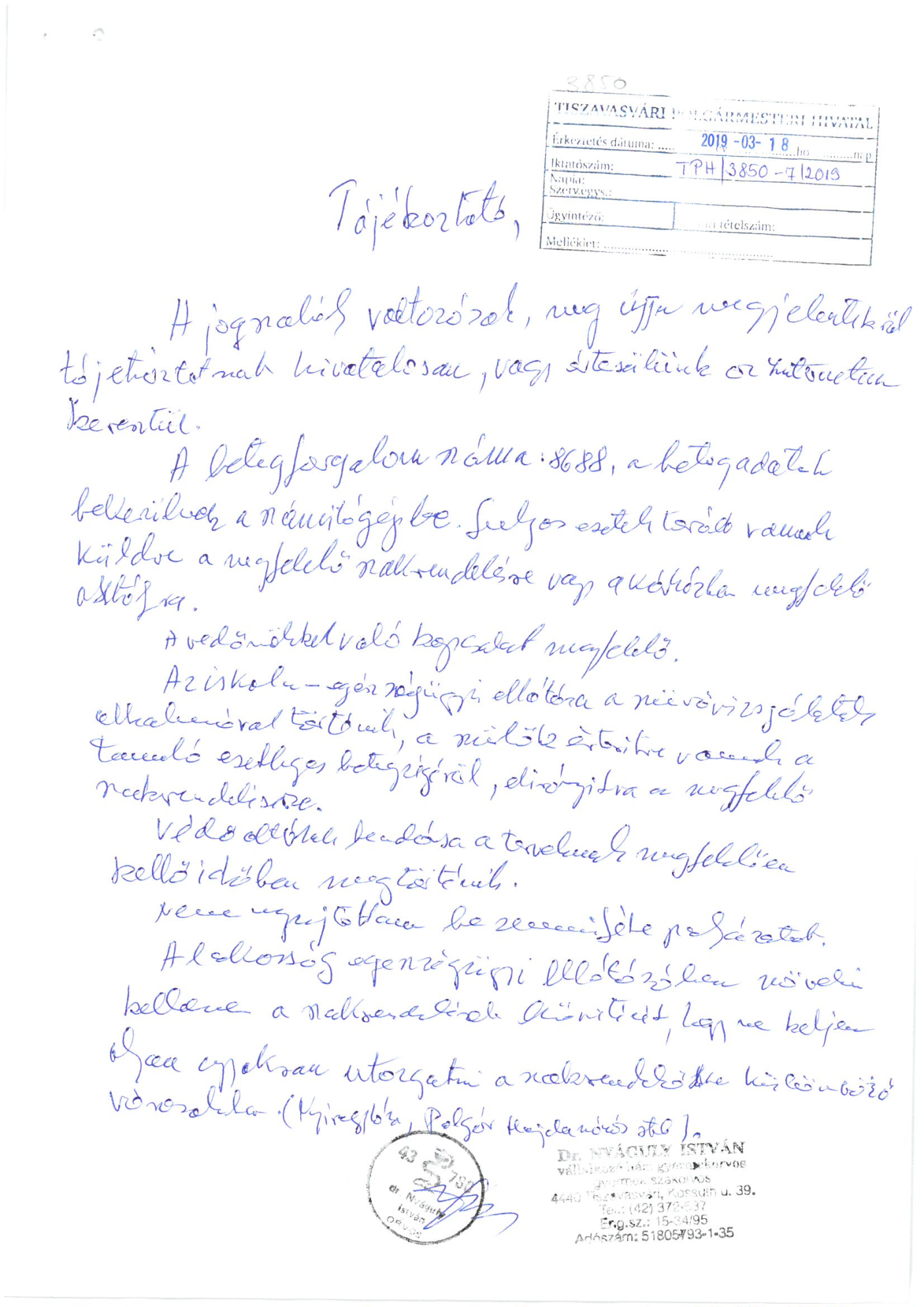 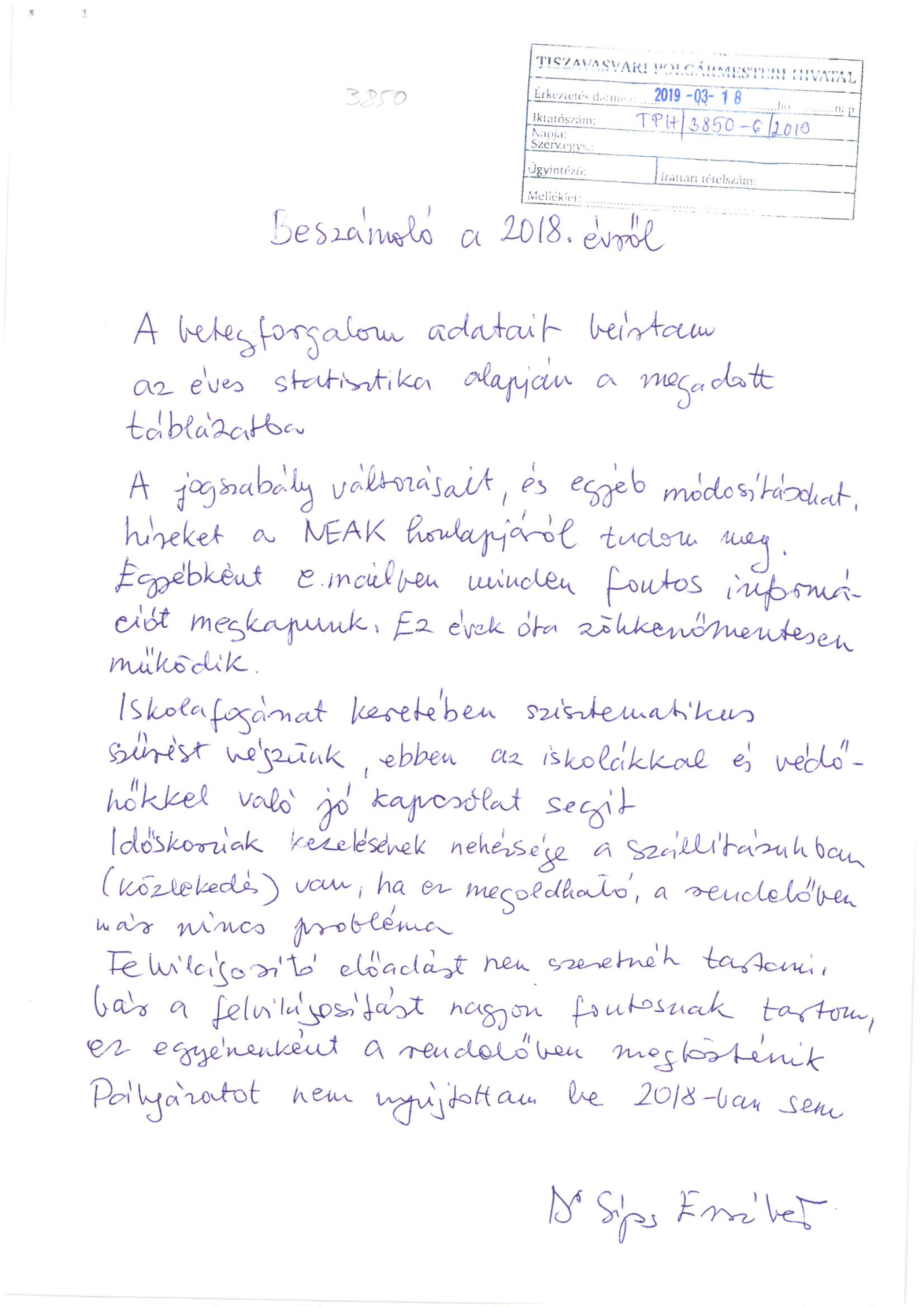 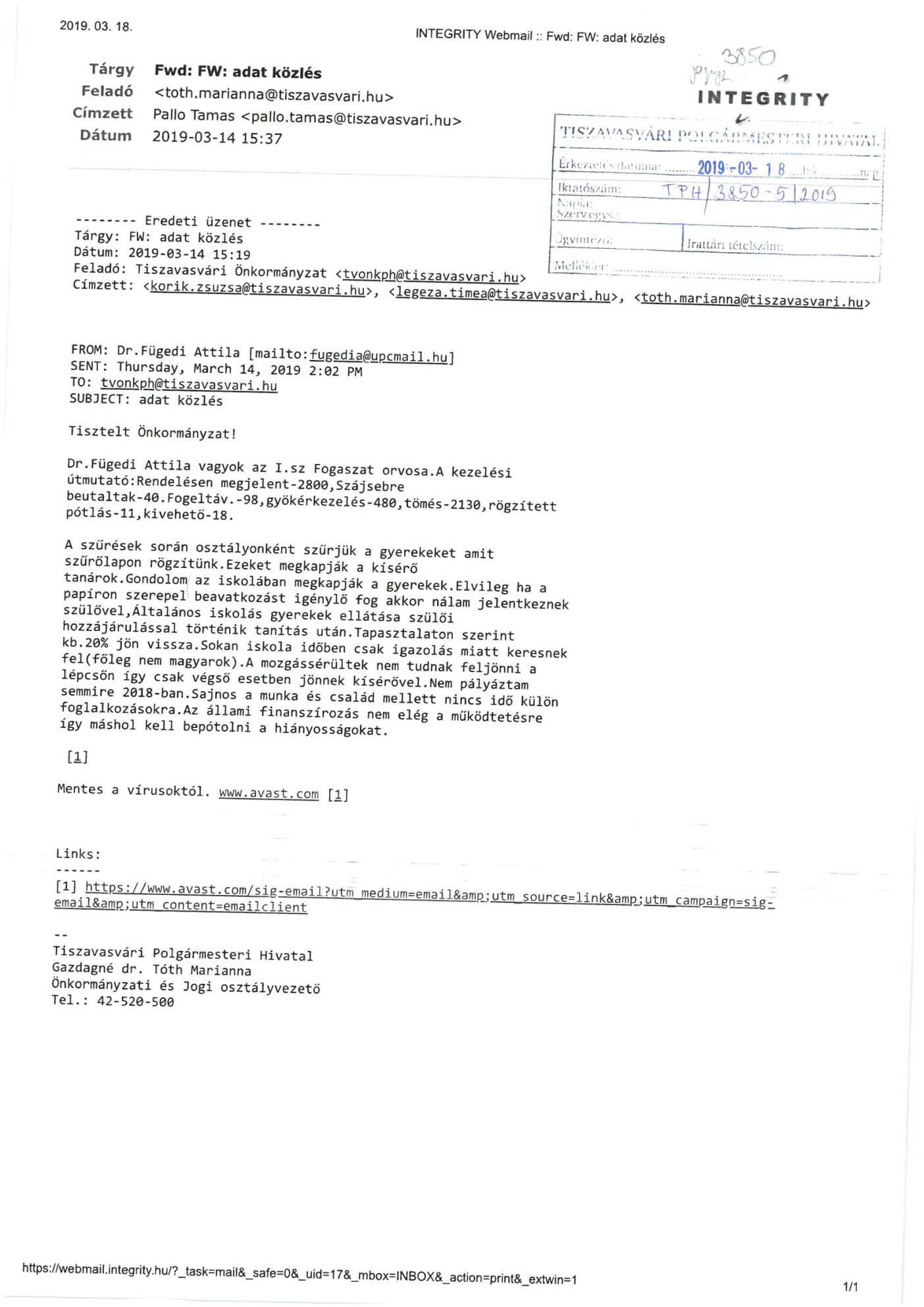 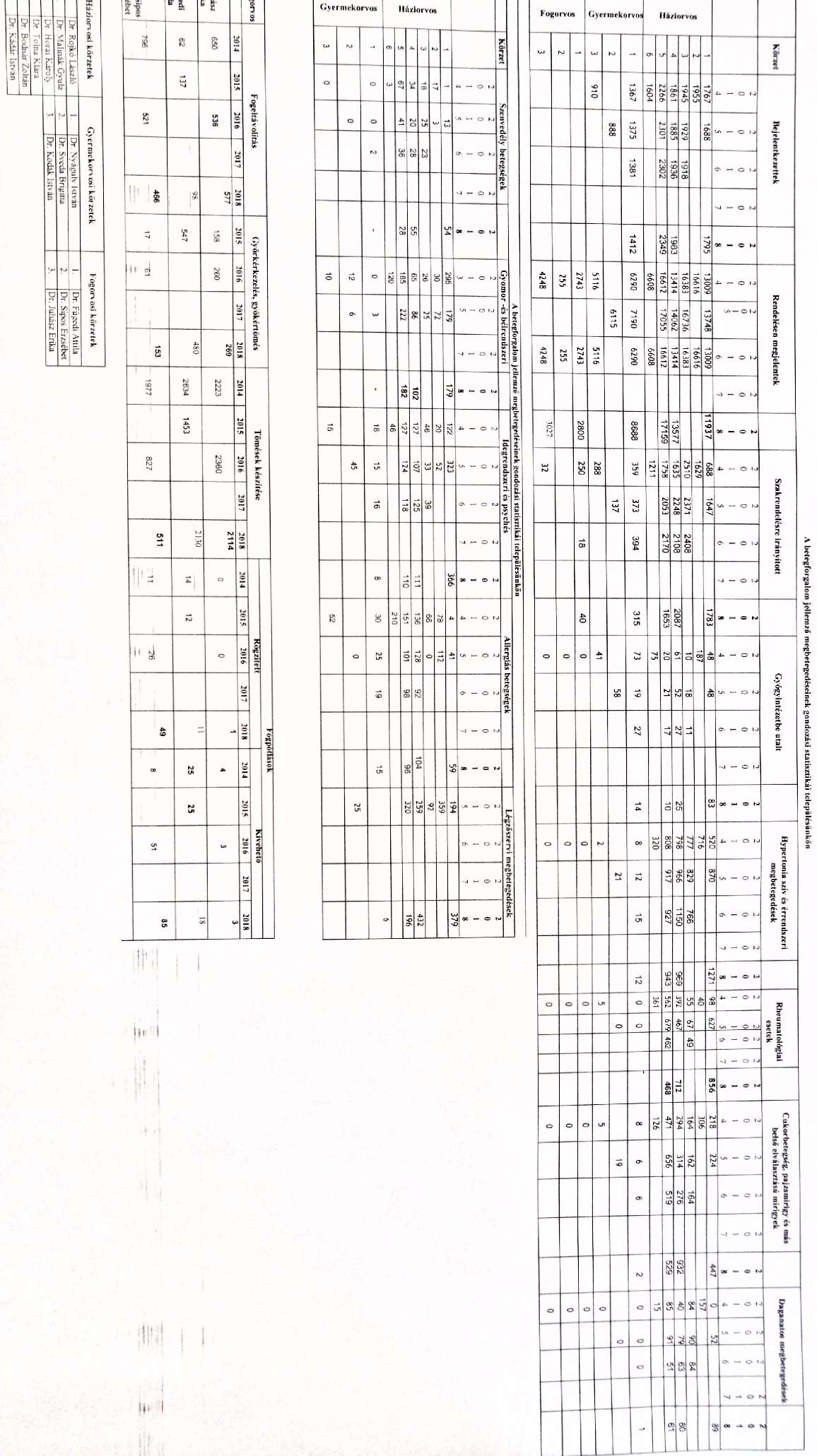 